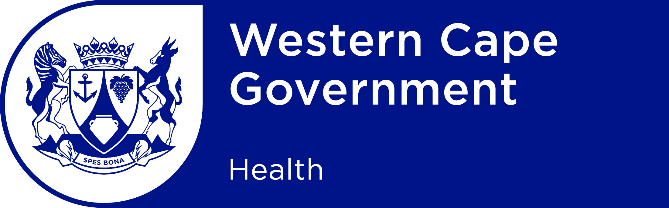 After completion of the COVID-19 Vaccine training update session, immediately complete and email this form to the People Development Centre,Attention to Tercia.Lindhorst@westerncape.gov.za  and include your People Management Unit (For WCDOH)After completion of the COVID-19 Vaccine training update session, immediately complete and email this form to the People Development Centre,Attention to Tercia.Lindhorst@westerncape.gov.za  and include your People Management Unit (For WCDOH)After completion of the COVID-19 Vaccine training update session, immediately complete and email this form to the People Development Centre,Attention to Tercia.Lindhorst@westerncape.gov.za  and include your People Management Unit (For WCDOH)After completion of the COVID-19 Vaccine training update session, immediately complete and email this form to the People Development Centre,Attention to Tercia.Lindhorst@westerncape.gov.za  and include your People Management Unit (For WCDOH)After completion of the COVID-19 Vaccine training update session, immediately complete and email this form to the People Development Centre,Attention to Tercia.Lindhorst@westerncape.gov.za  and include your People Management Unit (For WCDOH)After completion of the COVID-19 Vaccine training update session, immediately complete and email this form to the People Development Centre,Attention to Tercia.Lindhorst@westerncape.gov.za  and include your People Management Unit (For WCDOH)After completion of the COVID-19 Vaccine training update session, immediately complete and email this form to the People Development Centre,Attention to Tercia.Lindhorst@westerncape.gov.za  and include your People Management Unit (For WCDOH)After completion of the COVID-19 Vaccine training update session, immediately complete and email this form to the People Development Centre,Attention to Tercia.Lindhorst@westerncape.gov.za  and include your People Management Unit (For WCDOH)After completion of the COVID-19 Vaccine training update session, immediately complete and email this form to the People Development Centre,Attention to Tercia.Lindhorst@westerncape.gov.za  and include your People Management Unit (For WCDOH)After completion of the COVID-19 Vaccine training update session, immediately complete and email this form to the People Development Centre,Attention to Tercia.Lindhorst@westerncape.gov.za  and include your People Management Unit (For WCDOH)After completion of the COVID-19 Vaccine training update session, immediately complete and email this form to the People Development Centre,Attention to Tercia.Lindhorst@westerncape.gov.za  and include your People Management Unit (For WCDOH)After completion of the COVID-19 Vaccine training update session, immediately complete and email this form to the People Development Centre,Attention to Tercia.Lindhorst@westerncape.gov.za  and include your People Management Unit (For WCDOH)After completion of the COVID-19 Vaccine training update session, immediately complete and email this form to the People Development Centre,Attention to Tercia.Lindhorst@westerncape.gov.za  and include your People Management Unit (For WCDOH)After completion of the COVID-19 Vaccine training update session, immediately complete and email this form to the People Development Centre,Attention to Tercia.Lindhorst@westerncape.gov.za  and include your People Management Unit (For WCDOH)After completion of the COVID-19 Vaccine training update session, immediately complete and email this form to the People Development Centre,Attention to Tercia.Lindhorst@westerncape.gov.za  and include your People Management Unit (For WCDOH)After completion of the COVID-19 Vaccine training update session, immediately complete and email this form to the People Development Centre,Attention to Tercia.Lindhorst@westerncape.gov.za  and include your People Management Unit (For WCDOH)After completion of the COVID-19 Vaccine training update session, immediately complete and email this form to the People Development Centre,Attention to Tercia.Lindhorst@westerncape.gov.za  and include your People Management Unit (For WCDOH)After completion of the COVID-19 Vaccine training update session, immediately complete and email this form to the People Development Centre,Attention to Tercia.Lindhorst@westerncape.gov.za  and include your People Management Unit (For WCDOH)After completion of the COVID-19 Vaccine training update session, immediately complete and email this form to the People Development Centre,Attention to Tercia.Lindhorst@westerncape.gov.za  and include your People Management Unit (For WCDOH)After completion of the COVID-19 Vaccine training update session, immediately complete and email this form to the People Development Centre,Attention to Tercia.Lindhorst@westerncape.gov.za  and include your People Management Unit (For WCDOH)After completion of the COVID-19 Vaccine training update session, immediately complete and email this form to the People Development Centre,Attention to Tercia.Lindhorst@westerncape.gov.za  and include your People Management Unit (For WCDOH)After completion of the COVID-19 Vaccine training update session, immediately complete and email this form to the People Development Centre,Attention to Tercia.Lindhorst@westerncape.gov.za  and include your People Management Unit (For WCDOH)After completion of the COVID-19 Vaccine training update session, immediately complete and email this form to the People Development Centre,Attention to Tercia.Lindhorst@westerncape.gov.za  and include your People Management Unit (For WCDOH)Training DetailsTraining DetailsTraining DetailsTraining DetailsTraining DetailsTraining DetailsTraining DetailsTraining DetailsTraining DetailsTraining DetailsTraining DetailsTraining DetailsTraining DetailsTraining DetailsTraining DetailsTraining DetailsAge CodeAge CodeAge CodeAge CodeAge CodeGenderGenderSession completed: (add date completed next to relevant session)Session completed: (add date completed next to relevant session)Session completed: (add date completed next to relevant session)Session completed: (add date completed next to relevant session)Session completed: (add date completed next to relevant session)Session completed: (add date completed next to relevant session)Session completed: (add date completed next to relevant session)Session completed: (add date completed next to relevant session)Session completed: (add date completed next to relevant session)Training Provider: People Development Centre (PDC)Training Provider: People Development Centre (PDC)Training Provider: People Development Centre (PDC)Training Provider: People Development Centre (PDC)Select the relevant age group and gender to complete this registerSelect the relevant age group and gender to complete this registerSelect the relevant age group and gender to complete this registerOO18-24 years18-24 years18-24 yearsFFemaleSession 1:  Session 1:  Session 1:  Session 5: Session 5: Session 9:Session 9:Session 9:Session 9:Training Provider: People Development Centre (PDC)Training Provider: People Development Centre (PDC)Training Provider: People Development Centre (PDC)Training Provider: People Development Centre (PDC)Select the relevant age group and gender to complete this registerSelect the relevant age group and gender to complete this registerSelect the relevant age group and gender to complete this registerOO18-24 years18-24 years18-24 yearsFFemaleSession 2:  Session 2:  Session 2:  Session 6: Session 6: Session 10: Session 10: Session 10: Session 10: Training Provider: People Development Centre (PDC)Training Provider: People Development Centre (PDC)Training Provider: People Development Centre (PDC)Training Provider: People Development Centre (PDC)Select the relevant age group and gender to complete this registerSelect the relevant age group and gender to complete this registerSelect the relevant age group and gender to complete this registerOO18-24 years18-24 years18-24 yearsFFemaleSession 3:  Session 3:  Session 3:  Session 7:  Session 7:  Training Provider: People Development Centre (PDC)Training Provider: People Development Centre (PDC)Training Provider: People Development Centre (PDC)Training Provider: People Development Centre (PDC)Select the relevant age group and gender to complete this registerSelect the relevant age group and gender to complete this registerSelect the relevant age group and gender to complete this registerOO18-24 years18-24 years18-24 yearsFFemaleSession 4:Session 4:Session 4:Session 8:Session 8:Training Provider: People Development Centre (PDC)Training Provider: People Development Centre (PDC)Training Provider: People Development Centre (PDC)Training Provider: People Development Centre (PDC)Select the relevant age group and gender to complete this registerSelect the relevant age group and gender to complete this registerSelect the relevant age group and gender to complete this registerFFemaleCompleting this attendance register is a declaration that you have attended the update training on COVID-19 vaccine. Electronic completion of the form and electronic signatures are accepted. Where handwritten, please write clearly and legibly.Please complete all the required information. Incomplete or illegible attendance registers will result in a delay in validation of attendance and processing.Retain a copy for your records and also submit the register to your People Management Unit (For WCDOH)Completing this attendance register is a declaration that you have attended the update training on COVID-19 vaccine. Electronic completion of the form and electronic signatures are accepted. Where handwritten, please write clearly and legibly.Please complete all the required information. Incomplete or illegible attendance registers will result in a delay in validation of attendance and processing.Retain a copy for your records and also submit the register to your People Management Unit (For WCDOH)Completing this attendance register is a declaration that you have attended the update training on COVID-19 vaccine. Electronic completion of the form and electronic signatures are accepted. Where handwritten, please write clearly and legibly.Please complete all the required information. Incomplete or illegible attendance registers will result in a delay in validation of attendance and processing.Retain a copy for your records and also submit the register to your People Management Unit (For WCDOH)Completing this attendance register is a declaration that you have attended the update training on COVID-19 vaccine. Electronic completion of the form and electronic signatures are accepted. Where handwritten, please write clearly and legibly.Please complete all the required information. Incomplete or illegible attendance registers will result in a delay in validation of attendance and processing.Retain a copy for your records and also submit the register to your People Management Unit (For WCDOH)Completing this attendance register is a declaration that you have attended the update training on COVID-19 vaccine. Electronic completion of the form and electronic signatures are accepted. Where handwritten, please write clearly and legibly.Please complete all the required information. Incomplete or illegible attendance registers will result in a delay in validation of attendance and processing.Retain a copy for your records and also submit the register to your People Management Unit (For WCDOH)Completing this attendance register is a declaration that you have attended the update training on COVID-19 vaccine. Electronic completion of the form and electronic signatures are accepted. Where handwritten, please write clearly and legibly.Please complete all the required information. Incomplete or illegible attendance registers will result in a delay in validation of attendance and processing.Retain a copy for your records and also submit the register to your People Management Unit (For WCDOH)Completing this attendance register is a declaration that you have attended the update training on COVID-19 vaccine. Electronic completion of the form and electronic signatures are accepted. Where handwritten, please write clearly and legibly.Please complete all the required information. Incomplete or illegible attendance registers will result in a delay in validation of attendance and processing.Retain a copy for your records and also submit the register to your People Management Unit (For WCDOH)Completing this attendance register is a declaration that you have attended the update training on COVID-19 vaccine. Electronic completion of the form and electronic signatures are accepted. Where handwritten, please write clearly and legibly.Please complete all the required information. Incomplete or illegible attendance registers will result in a delay in validation of attendance and processing.Retain a copy for your records and also submit the register to your People Management Unit (For WCDOH)Completing this attendance register is a declaration that you have attended the update training on COVID-19 vaccine. Electronic completion of the form and electronic signatures are accepted. Where handwritten, please write clearly and legibly.Please complete all the required information. Incomplete or illegible attendance registers will result in a delay in validation of attendance and processing.Retain a copy for your records and also submit the register to your People Management Unit (For WCDOH)Completing this attendance register is a declaration that you have attended the update training on COVID-19 vaccine. Electronic completion of the form and electronic signatures are accepted. Where handwritten, please write clearly and legibly.Please complete all the required information. Incomplete or illegible attendance registers will result in a delay in validation of attendance and processing.Retain a copy for your records and also submit the register to your People Management Unit (For WCDOH)Completing this attendance register is a declaration that you have attended the update training on COVID-19 vaccine. Electronic completion of the form and electronic signatures are accepted. Where handwritten, please write clearly and legibly.Please complete all the required information. Incomplete or illegible attendance registers will result in a delay in validation of attendance and processing.Retain a copy for your records and also submit the register to your People Management Unit (For WCDOH)Completing this attendance register is a declaration that you have attended the update training on COVID-19 vaccine. Electronic completion of the form and electronic signatures are accepted. Where handwritten, please write clearly and legibly.Please complete all the required information. Incomplete or illegible attendance registers will result in a delay in validation of attendance and processing.Retain a copy for your records and also submit the register to your People Management Unit (For WCDOH)Completing this attendance register is a declaration that you have attended the update training on COVID-19 vaccine. Electronic completion of the form and electronic signatures are accepted. Where handwritten, please write clearly and legibly.Please complete all the required information. Incomplete or illegible attendance registers will result in a delay in validation of attendance and processing.Retain a copy for your records and also submit the register to your People Management Unit (For WCDOH)Select the relevant age group and gender to complete this registerSelect the relevant age group and gender to complete this registerSelect the relevant age group and gender to complete this registerXX25-35 years25-35 years25-35 yearsFFemaleCompleting this attendance register is a declaration that you have attended the update training on COVID-19 vaccine. Electronic completion of the form and electronic signatures are accepted. Where handwritten, please write clearly and legibly.Please complete all the required information. Incomplete or illegible attendance registers will result in a delay in validation of attendance and processing.Retain a copy for your records and also submit the register to your People Management Unit (For WCDOH)Completing this attendance register is a declaration that you have attended the update training on COVID-19 vaccine. Electronic completion of the form and electronic signatures are accepted. Where handwritten, please write clearly and legibly.Please complete all the required information. Incomplete or illegible attendance registers will result in a delay in validation of attendance and processing.Retain a copy for your records and also submit the register to your People Management Unit (For WCDOH)Completing this attendance register is a declaration that you have attended the update training on COVID-19 vaccine. Electronic completion of the form and electronic signatures are accepted. Where handwritten, please write clearly and legibly.Please complete all the required information. Incomplete or illegible attendance registers will result in a delay in validation of attendance and processing.Retain a copy for your records and also submit the register to your People Management Unit (For WCDOH)Completing this attendance register is a declaration that you have attended the update training on COVID-19 vaccine. Electronic completion of the form and electronic signatures are accepted. Where handwritten, please write clearly and legibly.Please complete all the required information. Incomplete or illegible attendance registers will result in a delay in validation of attendance and processing.Retain a copy for your records and also submit the register to your People Management Unit (For WCDOH)Completing this attendance register is a declaration that you have attended the update training on COVID-19 vaccine. Electronic completion of the form and electronic signatures are accepted. Where handwritten, please write clearly and legibly.Please complete all the required information. Incomplete or illegible attendance registers will result in a delay in validation of attendance and processing.Retain a copy for your records and also submit the register to your People Management Unit (For WCDOH)Completing this attendance register is a declaration that you have attended the update training on COVID-19 vaccine. Electronic completion of the form and electronic signatures are accepted. Where handwritten, please write clearly and legibly.Please complete all the required information. Incomplete or illegible attendance registers will result in a delay in validation of attendance and processing.Retain a copy for your records and also submit the register to your People Management Unit (For WCDOH)Completing this attendance register is a declaration that you have attended the update training on COVID-19 vaccine. Electronic completion of the form and electronic signatures are accepted. Where handwritten, please write clearly and legibly.Please complete all the required information. Incomplete or illegible attendance registers will result in a delay in validation of attendance and processing.Retain a copy for your records and also submit the register to your People Management Unit (For WCDOH)Completing this attendance register is a declaration that you have attended the update training on COVID-19 vaccine. Electronic completion of the form and electronic signatures are accepted. Where handwritten, please write clearly and legibly.Please complete all the required information. Incomplete or illegible attendance registers will result in a delay in validation of attendance and processing.Retain a copy for your records and also submit the register to your People Management Unit (For WCDOH)Completing this attendance register is a declaration that you have attended the update training on COVID-19 vaccine. Electronic completion of the form and electronic signatures are accepted. Where handwritten, please write clearly and legibly.Please complete all the required information. Incomplete or illegible attendance registers will result in a delay in validation of attendance and processing.Retain a copy for your records and also submit the register to your People Management Unit (For WCDOH)Completing this attendance register is a declaration that you have attended the update training on COVID-19 vaccine. Electronic completion of the form and electronic signatures are accepted. Where handwritten, please write clearly and legibly.Please complete all the required information. Incomplete or illegible attendance registers will result in a delay in validation of attendance and processing.Retain a copy for your records and also submit the register to your People Management Unit (For WCDOH)Completing this attendance register is a declaration that you have attended the update training on COVID-19 vaccine. Electronic completion of the form and electronic signatures are accepted. Where handwritten, please write clearly and legibly.Please complete all the required information. Incomplete or illegible attendance registers will result in a delay in validation of attendance and processing.Retain a copy for your records and also submit the register to your People Management Unit (For WCDOH)Completing this attendance register is a declaration that you have attended the update training on COVID-19 vaccine. Electronic completion of the form and electronic signatures are accepted. Where handwritten, please write clearly and legibly.Please complete all the required information. Incomplete or illegible attendance registers will result in a delay in validation of attendance and processing.Retain a copy for your records and also submit the register to your People Management Unit (For WCDOH)Completing this attendance register is a declaration that you have attended the update training on COVID-19 vaccine. Electronic completion of the form and electronic signatures are accepted. Where handwritten, please write clearly and legibly.Please complete all the required information. Incomplete or illegible attendance registers will result in a delay in validation of attendance and processing.Retain a copy for your records and also submit the register to your People Management Unit (For WCDOH)Select the relevant age group and gender to complete this registerSelect the relevant age group and gender to complete this registerSelect the relevant age group and gender to complete this registerYY36-44 years36-44 years36-44 yearsMMaleCompleting this attendance register is a declaration that you have attended the update training on COVID-19 vaccine. Electronic completion of the form and electronic signatures are accepted. Where handwritten, please write clearly and legibly.Please complete all the required information. Incomplete or illegible attendance registers will result in a delay in validation of attendance and processing.Retain a copy for your records and also submit the register to your People Management Unit (For WCDOH)Completing this attendance register is a declaration that you have attended the update training on COVID-19 vaccine. Electronic completion of the form and electronic signatures are accepted. Where handwritten, please write clearly and legibly.Please complete all the required information. Incomplete or illegible attendance registers will result in a delay in validation of attendance and processing.Retain a copy for your records and also submit the register to your People Management Unit (For WCDOH)Completing this attendance register is a declaration that you have attended the update training on COVID-19 vaccine. Electronic completion of the form and electronic signatures are accepted. Where handwritten, please write clearly and legibly.Please complete all the required information. Incomplete or illegible attendance registers will result in a delay in validation of attendance and processing.Retain a copy for your records and also submit the register to your People Management Unit (For WCDOH)Completing this attendance register is a declaration that you have attended the update training on COVID-19 vaccine. Electronic completion of the form and electronic signatures are accepted. Where handwritten, please write clearly and legibly.Please complete all the required information. Incomplete or illegible attendance registers will result in a delay in validation of attendance and processing.Retain a copy for your records and also submit the register to your People Management Unit (For WCDOH)Completing this attendance register is a declaration that you have attended the update training on COVID-19 vaccine. Electronic completion of the form and electronic signatures are accepted. Where handwritten, please write clearly and legibly.Please complete all the required information. Incomplete or illegible attendance registers will result in a delay in validation of attendance and processing.Retain a copy for your records and also submit the register to your People Management Unit (For WCDOH)Completing this attendance register is a declaration that you have attended the update training on COVID-19 vaccine. Electronic completion of the form and electronic signatures are accepted. Where handwritten, please write clearly and legibly.Please complete all the required information. Incomplete or illegible attendance registers will result in a delay in validation of attendance and processing.Retain a copy for your records and also submit the register to your People Management Unit (For WCDOH)Completing this attendance register is a declaration that you have attended the update training on COVID-19 vaccine. Electronic completion of the form and electronic signatures are accepted. Where handwritten, please write clearly and legibly.Please complete all the required information. Incomplete or illegible attendance registers will result in a delay in validation of attendance and processing.Retain a copy for your records and also submit the register to your People Management Unit (For WCDOH)Completing this attendance register is a declaration that you have attended the update training on COVID-19 vaccine. Electronic completion of the form and electronic signatures are accepted. Where handwritten, please write clearly and legibly.Please complete all the required information. Incomplete or illegible attendance registers will result in a delay in validation of attendance and processing.Retain a copy for your records and also submit the register to your People Management Unit (For WCDOH)Completing this attendance register is a declaration that you have attended the update training on COVID-19 vaccine. Electronic completion of the form and electronic signatures are accepted. Where handwritten, please write clearly and legibly.Please complete all the required information. Incomplete or illegible attendance registers will result in a delay in validation of attendance and processing.Retain a copy for your records and also submit the register to your People Management Unit (For WCDOH)Completing this attendance register is a declaration that you have attended the update training on COVID-19 vaccine. Electronic completion of the form and electronic signatures are accepted. Where handwritten, please write clearly and legibly.Please complete all the required information. Incomplete or illegible attendance registers will result in a delay in validation of attendance and processing.Retain a copy for your records and also submit the register to your People Management Unit (For WCDOH)Completing this attendance register is a declaration that you have attended the update training on COVID-19 vaccine. Electronic completion of the form and electronic signatures are accepted. Where handwritten, please write clearly and legibly.Please complete all the required information. Incomplete or illegible attendance registers will result in a delay in validation of attendance and processing.Retain a copy for your records and also submit the register to your People Management Unit (For WCDOH)Completing this attendance register is a declaration that you have attended the update training on COVID-19 vaccine. Electronic completion of the form and electronic signatures are accepted. Where handwritten, please write clearly and legibly.Please complete all the required information. Incomplete or illegible attendance registers will result in a delay in validation of attendance and processing.Retain a copy for your records and also submit the register to your People Management Unit (For WCDOH)Completing this attendance register is a declaration that you have attended the update training on COVID-19 vaccine. Electronic completion of the form and electronic signatures are accepted. Where handwritten, please write clearly and legibly.Please complete all the required information. Incomplete or illegible attendance registers will result in a delay in validation of attendance and processing.Retain a copy for your records and also submit the register to your People Management Unit (For WCDOH)Select the relevant age group and gender to complete this registerSelect the relevant age group and gender to complete this registerSelect the relevant age group and gender to complete this registerZZ45-65 years45-65 years45-65 yearsMMaleInterventionInterventionInterventionInterventionInterventionInterventionInterventionInterventionInterventionInterventionSelect the relevant session below to indicate which session you attended (Mark only one with X)Select the relevant session below to indicate which session you attended (Mark only one with X)Select the relevant session below to indicate which session you attended (Mark only one with X)Select the relevant session below to indicate which session you attended (Mark only one with X)Select the relevant session below to indicate which session you attended (Mark only one with X)Select the relevant session below to indicate which session you attended (Mark only one with X)Select the relevant session below to indicate which session you attended (Mark only one with X)Select the relevant session below to indicate which session you attended (Mark only one with X)Select the relevant session below to indicate which session you attended (Mark only one with X)Select the relevant session below to indicate which session you attended (Mark only one with X)Select the relevant session below to indicate which session you attended (Mark only one with X)Select the relevant session below to indicate which session you attended (Mark only one with X)Select the relevant session below to indicate which session you attended (Mark only one with X)COVID-19 training update sessions via zoom should be attended where possible or viewed afterwards if missed, to remain updated and informed of relevant content changes. Select the relevant block to confirm which session was attended.COVID-19 training update sessions via zoom should be attended where possible or viewed afterwards if missed, to remain updated and informed of relevant content changes. Select the relevant block to confirm which session was attended.COVID-19 training update sessions via zoom should be attended where possible or viewed afterwards if missed, to remain updated and informed of relevant content changes. Select the relevant block to confirm which session was attended.COVID-19 training update sessions via zoom should be attended where possible or viewed afterwards if missed, to remain updated and informed of relevant content changes. Select the relevant block to confirm which session was attended.COVID-19 training update sessions via zoom should be attended where possible or viewed afterwards if missed, to remain updated and informed of relevant content changes. Select the relevant block to confirm which session was attended.COVID-19 training update sessions via zoom should be attended where possible or viewed afterwards if missed, to remain updated and informed of relevant content changes. Select the relevant block to confirm which session was attended.COVID-19 training update sessions via zoom should be attended where possible or viewed afterwards if missed, to remain updated and informed of relevant content changes. Select the relevant block to confirm which session was attended.COVID-19 training update sessions via zoom should be attended where possible or viewed afterwards if missed, to remain updated and informed of relevant content changes. Select the relevant block to confirm which session was attended.COVID-19 training update sessions via zoom should be attended where possible or viewed afterwards if missed, to remain updated and informed of relevant content changes. Select the relevant block to confirm which session was attended.COVID-19 training update sessions via zoom should be attended where possible or viewed afterwards if missed, to remain updated and informed of relevant content changes. Select the relevant block to confirm which session was attended.Attended session via MS Teams/ Zoom Attended session via MS Teams/ Zoom Attended session via MS Teams/ Zoom Attended session via MS Teams/ Zoom Attended session via MS Teams/ Zoom Viewed session recording onlineViewed session recording onlineViewed session recording onlineViewed session recording onlineViewed session recording onlineViewed session recording onlineViewed session recording onlineViewed session recording onlineNo.Name & SurnameEmail AddressEmail AddressDistrict/ Sub- DistrictDistrict/ Sub- DistrictHealth Facility/ InstitutionPersal/ Staff NumberIdentity NumberIdentity NumberIdentity NumberCPD(Yes/No) SANC/ HPCSA NumberSANC/ HPCSA NumberStaff CategoryStaff CategoryStaff CategoryGenderGenderAge CodeSignatureSignatureSignature